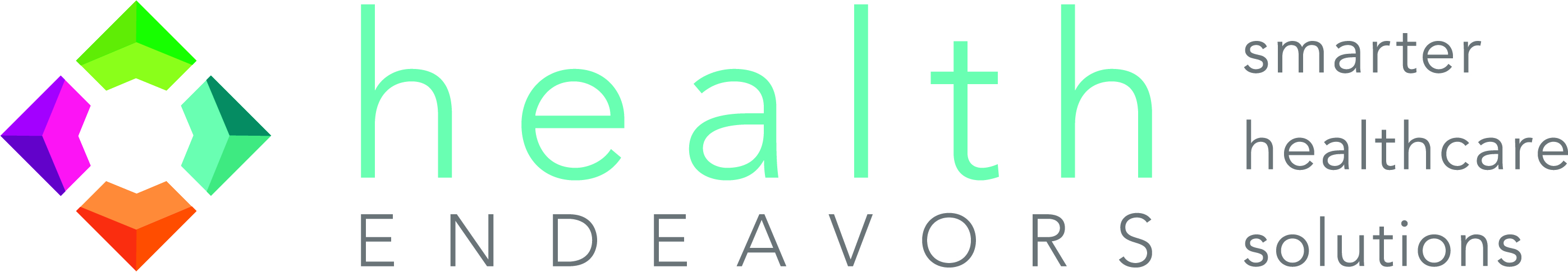 ACO Intake FormACO InformationACO InformationACO NumberACO NameACO AddressACO City, State and ZipACO Tax IDACO Patient Population CountACO Start DateACO TrackProspective or Preliminary Prospective Attribution?Point of Contact/SOPoint of Contact/SOPoint of Contact Name (First and Last)TitleEmailPhoneSecondary ContactSecondary ContactPoint # 2 of Contact Name (First and Last)TitleEmailPhoneBilling ContactBilling ContactBilling Point of Contact Name (First and Last)TitleEmailPhoneHealth Endeavors Internal UseHealth Endeavors Internal UseAgreement Signed DateDUA Agreement Signed and Submitted DateBAA Signed and Submitted DateAll Files In (Y/N)Training Scheduled (Y/N)Kickoff Call DateJIRA ProjectMFT Access (Y/N)